KADA PEREM RUKE      nakon igre sa kućnim ljubimcem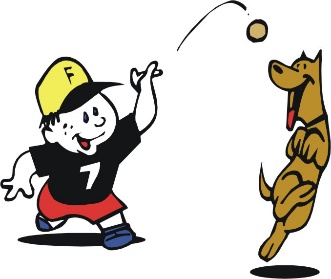 nakon toaleta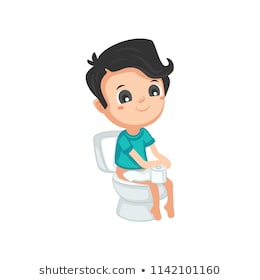       prije jela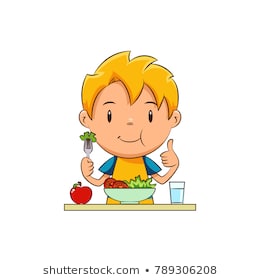      boravka vani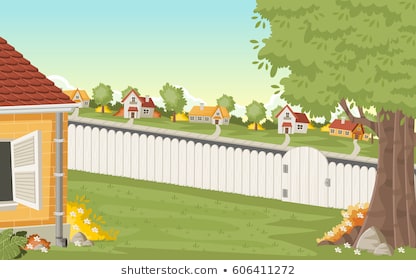 Izradila:Violeta Šarić